TÝDENNÍ PLÁN	16. 3. – 20. 3. 2020	INFORMACE PRO RODIČE :Procvičování pro naše prvňáčky :www.skolasnadhledem.czwww.vcelka.czwww.skolakov.euwww.gramar.in/cs/www.ucebnice-online.czwww.rysava.websnadno.czwww.matika.in/cs/            Krásný týden přejí J. Havlíčková a Š. Urbánková	                                              PŘEDMĚTCO SE NAUČÍMECO SI PŘIPRAVÍMEČJ| PsaníSlabikář – str. 42 - 47. Nová hláska a písmeno r, R. Nalepíme si písmenko do „ Písmenkáře“. Vyhledáme všechna r, R. Natrénujeme čtení slabik a slov v žebříčku. Čtení slov a vět. Čtení s porozuměním. Čtení je důležité každý den doma trénovat! Písanka č. 3 – str. 1 – 9. Naučíme se psát písmeno r, R. Trénujeme diktát a přepis slov – písmena, která známe e, l, m, i, t, u, , o, p, a, A, M, O, I, j, J, P, U, y, n, N, v, V, z, d, S, š, Š) Při psaní se správně posadíme a zkontrolujeme si úchop tužky. 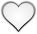 Píšeme číslice – 0 – 10.penál (plně vybavený, pero, alespoň dvě ořezané tužky, všechny barvy pastelek)Stírací tabulka, fix  na bílou tabuli a hadříkMMatematika – 2. díl – str. 19 – 22. Počítáme + - do 10. Natrénujeme rychlé počítání. ČaJS(ČaJS-Člověk a jeho svět)Jaro je tady. Příroda na jaře. VV + PČ(ČaSP)DOMÁCÍÚKOLY